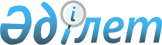 О предоставлении национального режима к государственным закупкам, проводимым на территории Республики Беларусь и Российской Федерации, в части размещения государственного заказа в электронной формеРешение Совета Евразийской экономической комиссии от 20 июля 2012 года № 68.
      В соответствии с Регламентом работы Евразийской экономической комиссии, утвержденным Решением Высшего Евразийского экономического совета на уровне глав государств от 18 ноября 2011 г. № 1, Совет Евразийской экономической комиссии решил:
      1. Принять к сведению информацию Коллегии Евразийской экономической комиссии по вопросу предоставления взаимного доступа субъектов хозяйствования Республики Беларусь и Российской Федерации к электронной цифровой подписи в целях выполнения Соглашения о государственных (муниципальных) закупках от 9 декабря 2010 года, а также информацию о результатах совместных консультаций Сторон, проведенных во исполнение Решения Совета Евразийской экономической комиссии от 20.06.2012 № 47 российской Стороной и белорусской Стороной (далее - Стороны).
      2. Стороны отметили необходимость дальнейшей работы над вариантом использования Доверенной третьей стороны для механизма реализации предоставления национального режима в рамках Соглашения о государственных (муниципальных) закупках от 9 декабря 2010 года и иного юридически значимого электронного документооборота.
      3. По результатам проработки предложений, подготовленных Рабочей группой, по взаимному признанию электронной цифровой подписи, изготовленной в соответствии с законодательством одного государства-члена Таможенного союза и Единого экономического пространства другим государством – членом Таможенного союза и Единого экономического пространства Стороны договорились о следующем:
      будет осуществляться взаимное признание сертификатов ключей подписи, выданных белорусскими и российскими удостоверяющими центрами, авторизованными при электронных торговых площадках, после их авторизации на электронных торговых площадках другой страны в порядке, предусмотренном Сторонами;
      реализация данного решения позволит использовать сертификат электронной цифровой подписи не только при размещении закупок для государственных (муниципальных) нужд, и прочих закупок;
      белорусская Сторона сохраняет действующую структуру сертификата электронной цифровой подписи до истечения срока действия сертификатов, выданных до утверждения совместимой структуры сертификатов, при этом Стороны обязуются разработать и согласовать совместную структуру для использования в дальнейшем;
      белорусская Сторона приняла к сведению действующие в Российской Федерации условия формирования обеспечительного фонда;
      белорусская Сторона обязалась обеспечить взаимодействие между электронными торговыми площадками Республики Беларусь в части использования электронных цифровых подписей и аккредитации пользователей;
      все мероприятия по взаимному признанию электронной цифровой подписи, изготовленной в соответствии с законодательством одного государства-члена Таможенного союза и Единого экономического пространства другим государством – членом Таможенного союза и Единого экономического пространства Стороны договорились провести до 15 сентября 2012 года, в том числе внесения изменений Сторонами в национальные законодательства, при условии взаимной передачи криптографических средств не позднее 1 августа 2012 года;
      сформировать рабочую группу из представителей электронных торговых площадок, удостоверяющих центров и иных заинтересованных лиц Республики Беларусь и Российской Федерации, определив ответственного секретаря данной рабочей группы, для реализации участия других стран в размещении заказов и электронном документообороте.
      4. Рекомендовать сторонам обеспечить до 1 августа 2012 года передачу криптографических средств для установки их на электронных торговых площадках Республики Беларусь и Российской Федерации с целью адаптации программно-аппаратных комплексов площадок.
      5. Для утверждения подробного плана действий со сроками их реализации Сторонам провести дополнительную встречу 25 июля 2012 года в г. Минск и подготовленные по итогам данной встречи согласованные предложения вынести на утверждение Коллегией Евразийской экономической комиссии.
      Члены Совета Евразийской экономической комиссии:
					© 2012. РГП на ПХВ «Институт законодательства и правовой информации Республики Казахстан» Министерства юстиции Республики Казахстан
				
От Республики
Беларусь
От Республики
Казахстан
От Российской
Федерации
С. Румас
К. Келимбетов
И. Шувалов